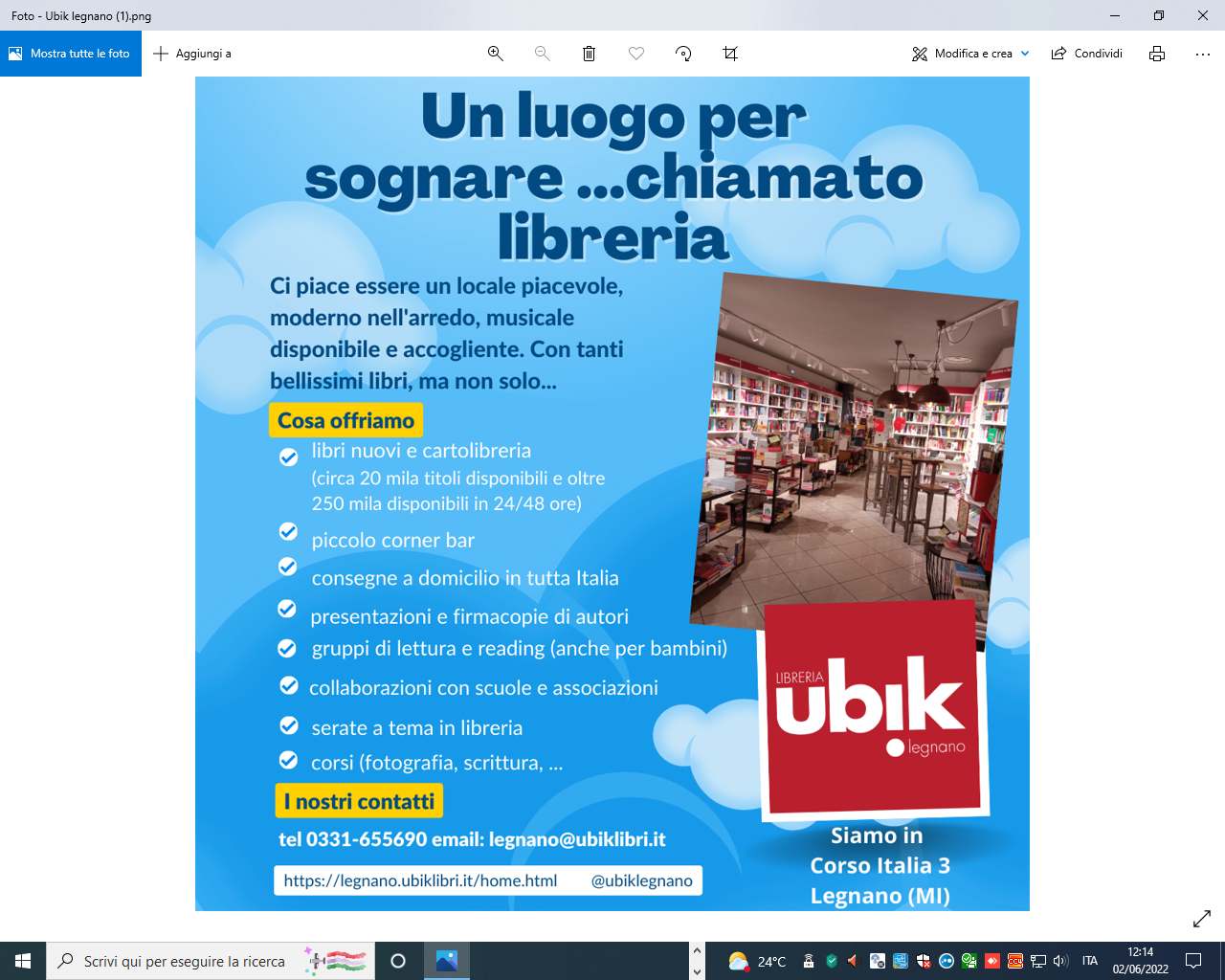 Libreria Ubik Legnano è lieta di proporre ai dipendenti, e rispettivi nuclei familiari, iscritti all’Associazione NOISEA, una scontistica immediata del 5%Sarà sufficiente presentare il tesserino associativo.Inoltre, a tutti gli Associati NoiSea che acquisteranno presso la nostra libreria, a fronte di una spesa minima di € 10,00 verrà offerto il caffè!   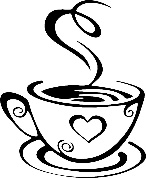 Seguiteci anche al seguente link: Libreria Ubik Legnano (ubiklibri.it) e SU INSTAGRAM: Ubik Legnano